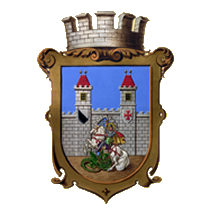 Objednávka :Objednávka :Objednávka :MC22-R-OKU00072/2024MC22-R-OKU00072/2024MC22-R-OKU00072/2024MC22-R-OKU00072/2024MC22-R-OKU00072/2024*MC22X009DL22**MC22X009DL22**MC22X009DL22*MC22X009DL22MC22X009DL22MC22X009DL22Odběratel:Odběratel:Odběratel:Odběratel:V Praze Uhříněvsi dne :V Praze Uhříněvsi dne :V Praze Uhříněvsi dne :V Praze Uhříněvsi dne :V Praze Uhříněvsi dne :14.03.2024Městská část Praha 22Městská část Praha 22Městská část Praha 22Městská část Praha 22Městská část Praha 22Městská část Praha 22Městská část Praha 22Městská část Praha 22Městská část Praha 22Městská část Praha 22Městská část Praha 22Městská část Praha 22Městská část Praha 22Městská část Praha 22Městská část Praha 22Městská část Praha 22Městská část Praha 22Nové náměstí 1250Nové náměstí 1250Nové náměstí 1250Nové náměstí 1250Nové náměstí 1250Nové náměstí 1250Nové náměstí 1250Nové náměstí 1250Nové náměstí 1250Nové náměstí 1250Nové náměstí 1250Bankovní spojení:Bankovní spojení:Česká spořitelna, a.s. - pobočka UhříněvesČeská spořitelna, a.s. - pobočka UhříněvesČeská spořitelna, a.s. - pobočka UhříněvesČeská spořitelna, a.s. - pobočka Uhříněves104 00 Praha 114104 00 Praha 114104 00 Praha 114104 00 Praha 114104 00 Praha 114104 00 Praha 114104 00 Praha 114104 00 Praha 114104 00 Praha 114104 00 Praha 114104 00 Praha 11427-2000754389/080027-2000754389/080027-2000754389/080027-2000754389/0800IČO: 00240915 DIČ: CZ00240915IČO: 00240915 DIČ: CZ00240915IČO: 00240915 DIČ: CZ00240915IČO: 00240915 DIČ: CZ00240915IČO: 00240915 DIČ: CZ00240915IČO: 00240915 DIČ: CZ00240915IČO: 00240915 DIČ: CZ00240915IČO: 00240915 DIČ: CZ00240915IČO: 00240915 DIČ: CZ00240915IČO: 00240915 DIČ: CZ00240915IČO: 00240915 DIČ: CZ00240915Vyřizuje:Vyřizuje:Petr Roman Ing.Petr Roman Ing.Petr Roman Ing.Petr Roman Ing.tel.: 271 071 811 fax: 271 071 819tel.: 271 071 811 fax: 271 071 819tel.: 271 071 811 fax: 271 071 819tel.: 271 071 811 fax: 271 071 819tel.: 271 071 811 fax: 271 071 819tel.: 271 071 811 fax: 271 071 819tel.: 271 071 811 fax: 271 071 819tel.: 271 071 811 fax: 271 071 819tel.: 271 071 811 fax: 271 071 819tel.: 271 071 811 fax: 271 071 819tel.: 271 071 811 fax: 271 071 819Dodavatel:Dodavatel:Dodavatel:Popis:Administrace žádosti v rámci výzvy Národního plánu obnovy MV - kyberbezpečnostAdministrace žádosti v rámci výzvy Národního plánu obnovy MV - kyberbezpečnostAdministrace žádosti v rámci výzvy Národního plánu obnovy MV - kyberbezpečnostAdministrace žádosti v rámci výzvy Národního plánu obnovy MV - kyberbezpečnostAdministrace žádosti v rámci výzvy Národního plánu obnovy MV - kyberbezpečnostNS Solution, s.r.o.NS Solution, s.r.o.NS Solution, s.r.o.NS Solution, s.r.o.NS Solution, s.r.o.NS Solution, s.r.o.NS Solution, s.r.o.NS Solution, s.r.o.NS Solution, s.r.o.NS Solution, s.r.o.NS Solution, s.r.o.Olšanská 2643/1aOlšanská 2643/1aOlšanská 2643/1aOlšanská 2643/1aOlšanská 2643/1aOlšanská 2643/1aOlšanská 2643/1aOlšanská 2643/1aOlšanská 2643/1aOlšanská 2643/1aOlšanská 2643/1a1300013000Praha 3Praha 3Praha 3Praha 3Praha 3Praha 3Praha 3Praha 3Praha 3IČ:06526781065267810652678106526781065267810652678106526781065267810652678106526781065267810652678106526781065267810652678106526781Objednáváme u VásObjednáváme u VásObjednáváme u VásObjednáváme u VásObjednáváme u VásObjednáváme u VásObjednáváme u VásObjednáváme u VásObjednáváme u VásObjednáváme u VásObjednáváme u VásObjednáváme u VásObjednáváme u VásObjednáváme u VásObjednáváme u VásObjednáváme u VásObjednáváme u VásAdministrace žádosti v rámci výzvy Národního plánu obnovy MV - kyberbezpečnost
Cena: v ceně 92 000 Kč vč. DPH a fixní bonusové částky ve výši 2% z výše obdržené dotace.Administrace žádosti v rámci výzvy Národního plánu obnovy MV - kyberbezpečnost
Cena: v ceně 92 000 Kč vč. DPH a fixní bonusové částky ve výši 2% z výše obdržené dotace.Administrace žádosti v rámci výzvy Národního plánu obnovy MV - kyberbezpečnost
Cena: v ceně 92 000 Kč vč. DPH a fixní bonusové částky ve výši 2% z výše obdržené dotace.Administrace žádosti v rámci výzvy Národního plánu obnovy MV - kyberbezpečnost
Cena: v ceně 92 000 Kč vč. DPH a fixní bonusové částky ve výši 2% z výše obdržené dotace.Administrace žádosti v rámci výzvy Národního plánu obnovy MV - kyberbezpečnost
Cena: v ceně 92 000 Kč vč. DPH a fixní bonusové částky ve výši 2% z výše obdržené dotace.Administrace žádosti v rámci výzvy Národního plánu obnovy MV - kyberbezpečnost
Cena: v ceně 92 000 Kč vč. DPH a fixní bonusové částky ve výši 2% z výše obdržené dotace.Administrace žádosti v rámci výzvy Národního plánu obnovy MV - kyberbezpečnost
Cena: v ceně 92 000 Kč vč. DPH a fixní bonusové částky ve výši 2% z výše obdržené dotace.Administrace žádosti v rámci výzvy Národního plánu obnovy MV - kyberbezpečnost
Cena: v ceně 92 000 Kč vč. DPH a fixní bonusové částky ve výši 2% z výše obdržené dotace.Administrace žádosti v rámci výzvy Národního plánu obnovy MV - kyberbezpečnost
Cena: v ceně 92 000 Kč vč. DPH a fixní bonusové částky ve výši 2% z výše obdržené dotace.Administrace žádosti v rámci výzvy Národního plánu obnovy MV - kyberbezpečnost
Cena: v ceně 92 000 Kč vč. DPH a fixní bonusové částky ve výši 2% z výše obdržené dotace.Administrace žádosti v rámci výzvy Národního plánu obnovy MV - kyberbezpečnost
Cena: v ceně 92 000 Kč vč. DPH a fixní bonusové částky ve výši 2% z výše obdržené dotace.Administrace žádosti v rámci výzvy Národního plánu obnovy MV - kyberbezpečnost
Cena: v ceně 92 000 Kč vč. DPH a fixní bonusové částky ve výši 2% z výše obdržené dotace.Administrace žádosti v rámci výzvy Národního plánu obnovy MV - kyberbezpečnost
Cena: v ceně 92 000 Kč vč. DPH a fixní bonusové částky ve výši 2% z výše obdržené dotace.Administrace žádosti v rámci výzvy Národního plánu obnovy MV - kyberbezpečnost
Cena: v ceně 92 000 Kč vč. DPH a fixní bonusové částky ve výši 2% z výše obdržené dotace.Administrace žádosti v rámci výzvy Národního plánu obnovy MV - kyberbezpečnost
Cena: v ceně 92 000 Kč vč. DPH a fixní bonusové částky ve výši 2% z výše obdržené dotace.Administrace žádosti v rámci výzvy Národního plánu obnovy MV - kyberbezpečnost
Cena: v ceně 92 000 Kč vč. DPH a fixní bonusové částky ve výši 2% z výše obdržené dotace.Administrace žádosti v rámci výzvy Národního plánu obnovy MV - kyberbezpečnost
Cena: v ceně 92 000 Kč vč. DPH a fixní bonusové částky ve výši 2% z výše obdržené dotace.Na faktuře je nezbytné uvést číslo živnostenského oprávnění, případně záznam o zápisu v obchodním rejstříku.Na faktuře je nezbytné uvést číslo živnostenského oprávnění, případně záznam o zápisu v obchodním rejstříku.Na faktuře je nezbytné uvést číslo živnostenského oprávnění, případně záznam o zápisu v obchodním rejstříku.Na faktuře je nezbytné uvést číslo živnostenského oprávnění, případně záznam o zápisu v obchodním rejstříku.Na faktuře je nezbytné uvést číslo živnostenského oprávnění, případně záznam o zápisu v obchodním rejstříku.Na faktuře je nezbytné uvést číslo živnostenského oprávnění, případně záznam o zápisu v obchodním rejstříku.Na faktuře je nezbytné uvést číslo živnostenského oprávnění, případně záznam o zápisu v obchodním rejstříku.Na faktuře je nezbytné uvést číslo živnostenského oprávnění, případně záznam o zápisu v obchodním rejstříku.Na faktuře je nezbytné uvést číslo živnostenského oprávnění, případně záznam o zápisu v obchodním rejstříku.Na faktuře je nezbytné uvést číslo živnostenského oprávnění, případně záznam o zápisu v obchodním rejstříku.Na faktuře je nezbytné uvést číslo živnostenského oprávnění, případně záznam o zápisu v obchodním rejstříku.Na faktuře je nezbytné uvést číslo živnostenského oprávnění, případně záznam o zápisu v obchodním rejstříku.Na faktuře je nezbytné uvést číslo živnostenského oprávnění, případně záznam o zápisu v obchodním rejstříku.Na faktuře je nezbytné uvést číslo živnostenského oprávnění, případně záznam o zápisu v obchodním rejstříku.Na faktuře je nezbytné uvést číslo živnostenského oprávnění, případně záznam o zápisu v obchodním rejstříku.Na faktuře je nezbytné uvést číslo živnostenského oprávnění, případně záznam o zápisu v obchodním rejstříku.Na faktuře je nezbytné uvést číslo živnostenského oprávnění, případně záznam o zápisu v obchodním rejstříku.Termín plnění:Termín plnění:Termín plnění:Termín plnění:Termín plnění:Termín plnění:30.6.202430.6.202430.6.202430.6.2024Předběžná cena vč. DPH:Předběžná cena vč. DPH:Předběžná cena vč. DPH:Předběžná cena vč. DPH:Předběžná cena vč. DPH:Předběžná cena vč. DPH:92 000,00 Kč92 000,00 Kč92 000,00 Kč92 000,00 KčObecné smluvní podmínky:Obecné smluvní podmínky:Obecné smluvní podmínky:Obecné smluvní podmínky:Obecné smluvní podmínky:Obecné smluvní podmínky:Obecné smluvní podmínky:Obecné smluvní podmínky:Obecné smluvní podmínky:Obecné smluvní podmínky:Obecné smluvní podmínky:Obecné smluvní podmínky:Obecné smluvní podmínky:Obecné smluvní podmínky:Obecné smluvní podmínky:Obecné smluvní podmínky:Obecné smluvní podmínky:1) Smlouva na základě této objednávky nabývá platnosti dnem jejího podpisu oběma smluvními stranami, tj. písemným potvrzením této objednávky dodavatelem a účinnosti dnem její registrace v registru smluv dle zákona č. 340/2015 Sb., o zvláštních podmínkách účinnosti některých smluv, uveřejňování těchto smluv a registru smluv. Pro akceptaci objednávky zašle osoba oprávněná zastupovat dodavatele písemný souhlas do 10 dnů ode dne doručení objednávky, nejdéle do zahájení plnění (lze i elektronicky).1) Smlouva na základě této objednávky nabývá platnosti dnem jejího podpisu oběma smluvními stranami, tj. písemným potvrzením této objednávky dodavatelem a účinnosti dnem její registrace v registru smluv dle zákona č. 340/2015 Sb., o zvláštních podmínkách účinnosti některých smluv, uveřejňování těchto smluv a registru smluv. Pro akceptaci objednávky zašle osoba oprávněná zastupovat dodavatele písemný souhlas do 10 dnů ode dne doručení objednávky, nejdéle do zahájení plnění (lze i elektronicky).1) Smlouva na základě této objednávky nabývá platnosti dnem jejího podpisu oběma smluvními stranami, tj. písemným potvrzením této objednávky dodavatelem a účinnosti dnem její registrace v registru smluv dle zákona č. 340/2015 Sb., o zvláštních podmínkách účinnosti některých smluv, uveřejňování těchto smluv a registru smluv. Pro akceptaci objednávky zašle osoba oprávněná zastupovat dodavatele písemný souhlas do 10 dnů ode dne doručení objednávky, nejdéle do zahájení plnění (lze i elektronicky).1) Smlouva na základě této objednávky nabývá platnosti dnem jejího podpisu oběma smluvními stranami, tj. písemným potvrzením této objednávky dodavatelem a účinnosti dnem její registrace v registru smluv dle zákona č. 340/2015 Sb., o zvláštních podmínkách účinnosti některých smluv, uveřejňování těchto smluv a registru smluv. Pro akceptaci objednávky zašle osoba oprávněná zastupovat dodavatele písemný souhlas do 10 dnů ode dne doručení objednávky, nejdéle do zahájení plnění (lze i elektronicky).1) Smlouva na základě této objednávky nabývá platnosti dnem jejího podpisu oběma smluvními stranami, tj. písemným potvrzením této objednávky dodavatelem a účinnosti dnem její registrace v registru smluv dle zákona č. 340/2015 Sb., o zvláštních podmínkách účinnosti některých smluv, uveřejňování těchto smluv a registru smluv. Pro akceptaci objednávky zašle osoba oprávněná zastupovat dodavatele písemný souhlas do 10 dnů ode dne doručení objednávky, nejdéle do zahájení plnění (lze i elektronicky).1) Smlouva na základě této objednávky nabývá platnosti dnem jejího podpisu oběma smluvními stranami, tj. písemným potvrzením této objednávky dodavatelem a účinnosti dnem její registrace v registru smluv dle zákona č. 340/2015 Sb., o zvláštních podmínkách účinnosti některých smluv, uveřejňování těchto smluv a registru smluv. Pro akceptaci objednávky zašle osoba oprávněná zastupovat dodavatele písemný souhlas do 10 dnů ode dne doručení objednávky, nejdéle do zahájení plnění (lze i elektronicky).1) Smlouva na základě této objednávky nabývá platnosti dnem jejího podpisu oběma smluvními stranami, tj. písemným potvrzením této objednávky dodavatelem a účinnosti dnem její registrace v registru smluv dle zákona č. 340/2015 Sb., o zvláštních podmínkách účinnosti některých smluv, uveřejňování těchto smluv a registru smluv. Pro akceptaci objednávky zašle osoba oprávněná zastupovat dodavatele písemný souhlas do 10 dnů ode dne doručení objednávky, nejdéle do zahájení plnění (lze i elektronicky).1) Smlouva na základě této objednávky nabývá platnosti dnem jejího podpisu oběma smluvními stranami, tj. písemným potvrzením této objednávky dodavatelem a účinnosti dnem její registrace v registru smluv dle zákona č. 340/2015 Sb., o zvláštních podmínkách účinnosti některých smluv, uveřejňování těchto smluv a registru smluv. Pro akceptaci objednávky zašle osoba oprávněná zastupovat dodavatele písemný souhlas do 10 dnů ode dne doručení objednávky, nejdéle do zahájení plnění (lze i elektronicky).1) Smlouva na základě této objednávky nabývá platnosti dnem jejího podpisu oběma smluvními stranami, tj. písemným potvrzením této objednávky dodavatelem a účinnosti dnem její registrace v registru smluv dle zákona č. 340/2015 Sb., o zvláštních podmínkách účinnosti některých smluv, uveřejňování těchto smluv a registru smluv. Pro akceptaci objednávky zašle osoba oprávněná zastupovat dodavatele písemný souhlas do 10 dnů ode dne doručení objednávky, nejdéle do zahájení plnění (lze i elektronicky).1) Smlouva na základě této objednávky nabývá platnosti dnem jejího podpisu oběma smluvními stranami, tj. písemným potvrzením této objednávky dodavatelem a účinnosti dnem její registrace v registru smluv dle zákona č. 340/2015 Sb., o zvláštních podmínkách účinnosti některých smluv, uveřejňování těchto smluv a registru smluv. Pro akceptaci objednávky zašle osoba oprávněná zastupovat dodavatele písemný souhlas do 10 dnů ode dne doručení objednávky, nejdéle do zahájení plnění (lze i elektronicky).1) Smlouva na základě této objednávky nabývá platnosti dnem jejího podpisu oběma smluvními stranami, tj. písemným potvrzením této objednávky dodavatelem a účinnosti dnem její registrace v registru smluv dle zákona č. 340/2015 Sb., o zvláštních podmínkách účinnosti některých smluv, uveřejňování těchto smluv a registru smluv. Pro akceptaci objednávky zašle osoba oprávněná zastupovat dodavatele písemný souhlas do 10 dnů ode dne doručení objednávky, nejdéle do zahájení plnění (lze i elektronicky).1) Smlouva na základě této objednávky nabývá platnosti dnem jejího podpisu oběma smluvními stranami, tj. písemným potvrzením této objednávky dodavatelem a účinnosti dnem její registrace v registru smluv dle zákona č. 340/2015 Sb., o zvláštních podmínkách účinnosti některých smluv, uveřejňování těchto smluv a registru smluv. Pro akceptaci objednávky zašle osoba oprávněná zastupovat dodavatele písemný souhlas do 10 dnů ode dne doručení objednávky, nejdéle do zahájení plnění (lze i elektronicky).1) Smlouva na základě této objednávky nabývá platnosti dnem jejího podpisu oběma smluvními stranami, tj. písemným potvrzením této objednávky dodavatelem a účinnosti dnem její registrace v registru smluv dle zákona č. 340/2015 Sb., o zvláštních podmínkách účinnosti některých smluv, uveřejňování těchto smluv a registru smluv. Pro akceptaci objednávky zašle osoba oprávněná zastupovat dodavatele písemný souhlas do 10 dnů ode dne doručení objednávky, nejdéle do zahájení plnění (lze i elektronicky).1) Smlouva na základě této objednávky nabývá platnosti dnem jejího podpisu oběma smluvními stranami, tj. písemným potvrzením této objednávky dodavatelem a účinnosti dnem její registrace v registru smluv dle zákona č. 340/2015 Sb., o zvláštních podmínkách účinnosti některých smluv, uveřejňování těchto smluv a registru smluv. Pro akceptaci objednávky zašle osoba oprávněná zastupovat dodavatele písemný souhlas do 10 dnů ode dne doručení objednávky, nejdéle do zahájení plnění (lze i elektronicky).1) Smlouva na základě této objednávky nabývá platnosti dnem jejího podpisu oběma smluvními stranami, tj. písemným potvrzením této objednávky dodavatelem a účinnosti dnem její registrace v registru smluv dle zákona č. 340/2015 Sb., o zvláštních podmínkách účinnosti některých smluv, uveřejňování těchto smluv a registru smluv. Pro akceptaci objednávky zašle osoba oprávněná zastupovat dodavatele písemný souhlas do 10 dnů ode dne doručení objednávky, nejdéle do zahájení plnění (lze i elektronicky).1) Smlouva na základě této objednávky nabývá platnosti dnem jejího podpisu oběma smluvními stranami, tj. písemným potvrzením této objednávky dodavatelem a účinnosti dnem její registrace v registru smluv dle zákona č. 340/2015 Sb., o zvláštních podmínkách účinnosti některých smluv, uveřejňování těchto smluv a registru smluv. Pro akceptaci objednávky zašle osoba oprávněná zastupovat dodavatele písemný souhlas do 10 dnů ode dne doručení objednávky, nejdéle do zahájení plnění (lze i elektronicky).1) Smlouva na základě této objednávky nabývá platnosti dnem jejího podpisu oběma smluvními stranami, tj. písemným potvrzením této objednávky dodavatelem a účinnosti dnem její registrace v registru smluv dle zákona č. 340/2015 Sb., o zvláštních podmínkách účinnosti některých smluv, uveřejňování těchto smluv a registru smluv. Pro akceptaci objednávky zašle osoba oprávněná zastupovat dodavatele písemný souhlas do 10 dnů ode dne doručení objednávky, nejdéle do zahájení plnění (lze i elektronicky).2) Smluvní strany výslovně sjednávají, že uveřejnění této objednávky v registru smluv dle zákona č. 340/2015 Sb., o zvláštních podmínkách účinnosti některých smluv, uveřejňování těchto smluv a registru smluv zajistí Městská část Praha 222) Smluvní strany výslovně sjednávají, že uveřejnění této objednávky v registru smluv dle zákona č. 340/2015 Sb., o zvláštních podmínkách účinnosti některých smluv, uveřejňování těchto smluv a registru smluv zajistí Městská část Praha 222) Smluvní strany výslovně sjednávají, že uveřejnění této objednávky v registru smluv dle zákona č. 340/2015 Sb., o zvláštních podmínkách účinnosti některých smluv, uveřejňování těchto smluv a registru smluv zajistí Městská část Praha 222) Smluvní strany výslovně sjednávají, že uveřejnění této objednávky v registru smluv dle zákona č. 340/2015 Sb., o zvláštních podmínkách účinnosti některých smluv, uveřejňování těchto smluv a registru smluv zajistí Městská část Praha 222) Smluvní strany výslovně sjednávají, že uveřejnění této objednávky v registru smluv dle zákona č. 340/2015 Sb., o zvláštních podmínkách účinnosti některých smluv, uveřejňování těchto smluv a registru smluv zajistí Městská část Praha 222) Smluvní strany výslovně sjednávají, že uveřejnění této objednávky v registru smluv dle zákona č. 340/2015 Sb., o zvláštních podmínkách účinnosti některých smluv, uveřejňování těchto smluv a registru smluv zajistí Městská část Praha 222) Smluvní strany výslovně sjednávají, že uveřejnění této objednávky v registru smluv dle zákona č. 340/2015 Sb., o zvláštních podmínkách účinnosti některých smluv, uveřejňování těchto smluv a registru smluv zajistí Městská část Praha 222) Smluvní strany výslovně sjednávají, že uveřejnění této objednávky v registru smluv dle zákona č. 340/2015 Sb., o zvláštních podmínkách účinnosti některých smluv, uveřejňování těchto smluv a registru smluv zajistí Městská část Praha 222) Smluvní strany výslovně sjednávají, že uveřejnění této objednávky v registru smluv dle zákona č. 340/2015 Sb., o zvláštních podmínkách účinnosti některých smluv, uveřejňování těchto smluv a registru smluv zajistí Městská část Praha 222) Smluvní strany výslovně sjednávají, že uveřejnění této objednávky v registru smluv dle zákona č. 340/2015 Sb., o zvláštních podmínkách účinnosti některých smluv, uveřejňování těchto smluv a registru smluv zajistí Městská část Praha 222) Smluvní strany výslovně sjednávají, že uveřejnění této objednávky v registru smluv dle zákona č. 340/2015 Sb., o zvláštních podmínkách účinnosti některých smluv, uveřejňování těchto smluv a registru smluv zajistí Městská část Praha 222) Smluvní strany výslovně sjednávají, že uveřejnění této objednávky v registru smluv dle zákona č. 340/2015 Sb., o zvláštních podmínkách účinnosti některých smluv, uveřejňování těchto smluv a registru smluv zajistí Městská část Praha 222) Smluvní strany výslovně sjednávají, že uveřejnění této objednávky v registru smluv dle zákona č. 340/2015 Sb., o zvláštních podmínkách účinnosti některých smluv, uveřejňování těchto smluv a registru smluv zajistí Městská část Praha 222) Smluvní strany výslovně sjednávají, že uveřejnění této objednávky v registru smluv dle zákona č. 340/2015 Sb., o zvláštních podmínkách účinnosti některých smluv, uveřejňování těchto smluv a registru smluv zajistí Městská část Praha 222) Smluvní strany výslovně sjednávají, že uveřejnění této objednávky v registru smluv dle zákona č. 340/2015 Sb., o zvláštních podmínkách účinnosti některých smluv, uveřejňování těchto smluv a registru smluv zajistí Městská část Praha 222) Smluvní strany výslovně sjednávají, že uveřejnění této objednávky v registru smluv dle zákona č. 340/2015 Sb., o zvláštních podmínkách účinnosti některých smluv, uveřejňování těchto smluv a registru smluv zajistí Městská část Praha 222) Smluvní strany výslovně sjednávají, že uveřejnění této objednávky v registru smluv dle zákona č. 340/2015 Sb., o zvláštních podmínkách účinnosti některých smluv, uveřejňování těchto smluv a registru smluv zajistí Městská část Praha 22Petr Roman Ing.Petr Roman Ing.odbor kanceláře úřaduodbor kanceláře úřaduPřílohy faktury, bez kterých nebude faktura proplacena:Přílohy faktury, bez kterých nebude faktura proplacena:Přílohy faktury, bez kterých nebude faktura proplacena:Přílohy faktury, bez kterých nebude faktura proplacena:Přílohy faktury, bez kterých nebude faktura proplacena:Přílohy faktury, bez kterých nebude faktura proplacena:Přílohy faktury, bez kterých nebude faktura proplacena:Přílohy faktury, bez kterých nebude faktura proplacena:Přílohy faktury, bez kterých nebude faktura proplacena:Přílohy faktury, bez kterých nebude faktura proplacena:Přílohy faktury, bez kterých nebude faktura proplacena:Přílohy faktury, bez kterých nebude faktura proplacena:Přílohy faktury, bez kterých nebude faktura proplacena:Přílohy faktury, bez kterých nebude faktura proplacena:Přílohy faktury, bez kterých nebude faktura proplacena:Přílohy faktury, bez kterých nebude faktura proplacena:Přílohy faktury, bez kterých nebude faktura proplacena:1) objednávka plnění1) objednávka plnění1) objednávka plnění1) objednávka plnění1) objednávka plnění1) objednávka plnění1) objednávka plnění1) objednávka plnění1) objednávka plnění1) objednávka plnění1) objednávka plnění1) objednávka plnění1) objednávka plnění1) objednávka plnění1) objednávka plnění1) objednávka plnění1) objednávka plnění2) soupis použitého materiálu s cenami2) soupis použitého materiálu s cenami2) soupis použitého materiálu s cenami2) soupis použitého materiálu s cenami2) soupis použitého materiálu s cenami2) soupis použitého materiálu s cenami2) soupis použitého materiálu s cenami2) soupis použitého materiálu s cenami2) soupis použitého materiálu s cenami2) soupis použitého materiálu s cenami2) soupis použitého materiálu s cenami2) soupis použitého materiálu s cenami2) soupis použitého materiálu s cenami2) soupis použitého materiálu s cenami2) soupis použitého materiálu s cenami2) soupis použitého materiálu s cenami2) soupis použitého materiálu s cenami3) výkaz rozsahu práce a to :3) výkaz rozsahu práce a to :3) výkaz rozsahu práce a to :3) výkaz rozsahu práce a to :3) výkaz rozsahu práce a to :   - ceníkovými položkami dle vzájemně odsouhlasených cen   - ceníkovými položkami dle vzájemně odsouhlasených cen   - ceníkovými položkami dle vzájemně odsouhlasených cen   - ceníkovými položkami dle vzájemně odsouhlasených cen   - ceníkovými položkami dle vzájemně odsouhlasených cen   - ceníkovými položkami dle vzájemně odsouhlasených cen   - ceníkovými položkami dle vzájemně odsouhlasených cen   - ceníkovými položkami dle vzájemně odsouhlasených cen   - vzájemně odsouhlasenou cenou smluvní   - vzájemně odsouhlasenou cenou smluvní   - vzájemně odsouhlasenou cenou smluvní   - vzájemně odsouhlasenou cenou smluvní   - vzájemně odsouhlasenou cenou smluvní   - vzájemně odsouhlasenou cenou smluvní   - vzájemně odsouhlasenou cenou smluvní   - odpracovaných hodin a výši hodinových sazeb včetně popisu provedených prací v příslušných dnech   - odpracovaných hodin a výši hodinových sazeb včetně popisu provedených prací v příslušných dnech   - odpracovaných hodin a výši hodinových sazeb včetně popisu provedených prací v příslušných dnech   - odpracovaných hodin a výši hodinových sazeb včetně popisu provedených prací v příslušných dnech   - odpracovaných hodin a výši hodinových sazeb včetně popisu provedených prací v příslušných dnech   - odpracovaných hodin a výši hodinových sazeb včetně popisu provedených prací v příslušných dnech   - odpracovaných hodin a výši hodinových sazeb včetně popisu provedených prací v příslušných dnech   - odpracovaných hodin a výši hodinových sazeb včetně popisu provedených prací v příslušných dnech   - odpracovaných hodin a výši hodinových sazeb včetně popisu provedených prací v příslušných dnech   - odpracovaných hodin a výši hodinových sazeb včetně popisu provedených prací v příslušných dnech   - odpracovaných hodin a výši hodinových sazeb včetně popisu provedených prací v příslušných dnech   - odpracovaných hodin a výši hodinových sazeb včetně popisu provedených prací v příslušných dnech   - odpracovaných hodin a výši hodinových sazeb včetně popisu provedených prací v příslušných dnech   - odpracovaných hodin a výši hodinových sazeb včetně popisu provedených prací v příslušných dnech   - odpracovaných hodin a výši hodinových sazeb včetně popisu provedených prací v příslušných dnech   - odpracovaných hodin a výši hodinových sazeb včetně popisu provedených prací v příslušných dnech   - odpracovaných hodin a výši hodinových sazeb včetně popisu provedených prací v příslušných dnech